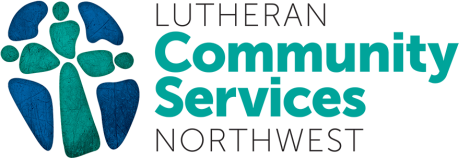  Name of Youth: Name of Youth: Name of Youth: Name of Youth:Date of Referral:Date of Referral:Date of Referral:Date of Referral:Date of Referral:Date of Referral:Date of Referral:Date of Referral:Parent:Parent:Parent:Parent:Ethnicity:Ethnicity:Ethnicity:Ethnicity:Ethnicity:Ethnicity:Date of Birth:Date of Birth:Address:Address:Address:Address:Gender:Gender:Gender:Gender:Gender:Gender:Age:Age:City:State:Zip:Zip:Preferred LanguageYouth:Preferred LanguageYouth:Preferred LanguageYouth:Preferred LanguageYouth:Preferred LanguageYouth:Parent:Parent:Parent:Family Phone:Family Phone:Family Phone:Family Phone:Program RequirementMEDICAID enrolledProgram RequirementMEDICAID enrolledProgram RequirementMEDICAID enrolledProvider 1#:Provider 1#:Provider 1#:Provider 1#:Provider 1#:Person Making Referral:Person Making Referral:Person Making Referral:Person Making Referral:Referral Contact Phone:Referral Contact Phone:Referral Contact Phone:Referral Contact Phone:Referral Contact Phone:Referral Contact Phone:Referral Contact Phone:Referral Contact Phone:Agency or relationship to youth:Agency or relationship to youth:Agency or relationship to youth:Agency or relationship to youth:Agency or relationship to youth:Agency or relationship to youth:Agency or relationship to youth:Agency or relationship to youth:Agency or relationship to youth:Agency or relationship to youth:Agency or relationship to youth:Agency or relationship to youth:Purpose of Referral:Purpose of Referral:Purpose of Referral:Purpose of Referral:Purpose of Referral:Purpose of Referral:Purpose of Referral:Purpose of Referral:Purpose of Referral:Purpose of Referral:Purpose of Referral:Purpose of Referral:List the Agency/Team Members who met with family and agree to referral:List the Agency/Team Members who met with family and agree to referral:List the Agency/Team Members who met with family and agree to referral:List the Agency/Team Members who met with family and agree to referral:List the Agency/Team Members who met with family and agree to referral:List the Agency/Team Members who met with family and agree to referral:List the Agency/Team Members who met with family and agree to referral:List the Agency/Team Members who met with family and agree to referral:List the Agency/Team Members who met with family and agree to referral:List the Agency/Team Members who met with family and agree to referral:List the Agency/Team Members who met with family and agree to referral:List the Agency/Team Members who met with family and agree to referral:May we contact the family directly regarding this referral? If yes, please have ROI on page 2 signed by appropriate individualMay we contact the family directly regarding this referral? If yes, please have ROI on page 2 signed by appropriate individualMay we contact the family directly regarding this referral? If yes, please have ROI on page 2 signed by appropriate individualMay we contact the family directly regarding this referral? If yes, please have ROI on page 2 signed by appropriate individualMay we contact the family directly regarding this referral? If yes, please have ROI on page 2 signed by appropriate individualMay we contact the family directly regarding this referral? If yes, please have ROI on page 2 signed by appropriate individualYES YES YES YES YES NO Youth Status:  Lives with:      Biological Family                  Adopted                  Foster Care  (Supervised)   Youth Status:  Lives with:      Biological Family                  Adopted                  Foster Care  (Supervised)   Youth Status:  Lives with:      Biological Family                  Adopted                  Foster Care  (Supervised)   Youth Status:  Lives with:      Biological Family                  Adopted                  Foster Care  (Supervised)   Youth Status:  Lives with:      Biological Family                  Adopted                  Foster Care  (Supervised)   Youth Status:  Lives with:      Biological Family                  Adopted                  Foster Care  (Supervised)   Youth Status:  Lives with:      Biological Family                  Adopted                  Foster Care  (Supervised)   Youth Status:  Lives with:      Biological Family                  Adopted                  Foster Care  (Supervised)   Youth Status:  Lives with:      Biological Family                  Adopted                  Foster Care  (Supervised)   Youth Status:  Lives with:      Biological Family                  Adopted                  Foster Care  (Supervised)   Youth Status:  Lives with:      Biological Family                  Adopted                  Foster Care  (Supervised)   Youth Status:  Lives with:      Biological Family                  Adopted                  Foster Care  (Supervised)   Involved Parents/Guardians/CaregiversInvolved Parents/Guardians/CaregiversInvolved Parents/Guardians/CaregiversInvolved Parents/Guardians/CaregiversInvolved Parents/Guardians/CaregiversInvolved Parents/Guardians/CaregiversInvolved Parents/Guardians/CaregiversInvolved Parents/Guardians/CaregiversInvolved Parents/Guardians/CaregiversInvolved Parents/Guardians/CaregiversInvolved Parents/Guardians/CaregiversInvolved Parents/Guardians/CaregiversName:Name:Name:Name:Name:Name:Name:Name:Name:Name:Name:Name:Address:Address:Address:Address:Address:Address:Address:Address:Address:Address:Address:Address:City:City:City:City:State:State:State:State:State:State:State:State:Phone:Phone:City:City:City:City:State:State:State:Zip:Legal GuardiansLegal GuardiansLegal GuardiansLegal GuardiansLegal GuardiansLegal GuardiansLegal GuardiansLegal GuardiansLegal GuardiansLegal GuardiansLegal GuardiansLegal GuardiansName:Name:Name:Name:Address:Address:Address:Address:Address:Address:Address:Address:Phone:Phone:Phone:Phone:City:City:City:City:State:State:State:Zip:SiblingsSiblingsSiblingsSiblingsSiblingsSiblingsSiblingsSiblingsSiblingsSiblingsSiblingsSiblingsNameNameNameAgeAgeWhere do they live?Where do they live?Where do they live?Where do they live?Where do they live?Where do they live?Where do they live?Strengths/Interests/Resources of Youth and FamilyStrengths/Interests/Resources of Youth and FamilyStrengths/Interests/Resources of Youth and FamilyStrengths/Interests/Resources of Youth and FamilyStrengths/Interests/Resources of Youth and FamilyStrengths/Interests/Resources of Youth and FamilyStrengths/Interests/Resources of Youth and FamilyStrengths/Interests/Resources of Youth and FamilyStrengths/Interests/Resources of Youth and FamilyStrengths/Interests/Resources of Youth and FamilyStrengths/Interests/Resources of Youth and FamilyStrengths/Interests/Resources of Youth and FamilyCurrent Needs/Concerns of Youth and FamilyCurrent Needs/Concerns of Youth and FamilyCurrent Needs/Concerns of Youth and FamilyCurrent Needs/Concerns of Youth and FamilyCurrent Needs/Concerns of Youth and FamilyCurrent Needs/Concerns of Youth and FamilyCurrent Needs/Concerns of Youth and FamilyCurrent Needs/Concerns of Youth and FamilyCurrent Needs/Concerns of Youth and FamilyCurrent Needs/Concerns of Youth and FamilyCurrent Needs/Concerns of Youth and FamilyCurrent Needs/Concerns of Youth and FamilyLegal Issues Regarding YouthLegal Issues Regarding YouthLegal Issues Regarding YouthLegal Issues Regarding YouthLegal Issues Regarding YouthLegal Issues Regarding YouthLegal Issues Regarding YouthLegal Issues Regarding YouthLegal Issues Regarding YouthLegal Issues Regarding YouthLegal Issues Regarding YouthLegal Issues Regarding YouthTruancy YES     NO    Truancy YES     NO    Diversion YES     NO    Diversion YES     NO    Diversion YES     NO    Diversion YES     NO    Youth at Risk YES     NO    Youth at Risk YES     NO    Youth at Risk YES     NO    Youth at Risk YES     NO    PO:PO:Education Status of YouthEducation Status of YouthEducation Status of YouthEducation Status of YouthEducation Status of YouthEducation Status of YouthEducation Status of YouthEducation Status of YouthEducation Status of YouthEducation Status of YouthEducation Status of YouthEducation Status of YouthSchool:School:School:Grade:Grade:Grade:Attendance: YES     NO    Attendance: YES     NO    Attendance: YES     NO    Current IEP or 504YES     NO    Current IEP or 504YES     NO    Current IEP or 504YES     NO    School Concerns:School Concerns:School Concerns:School Concerns:School Concerns:School Concerns:School Concerns:School Concerns:School Concerns:School Concerns:School Concerns:School Concerns:Diagnosis – including DSM V/ICD-10 codesDiagnosis – including DSM V/ICD-10 codesDiagnosis – including DSM V/ICD-10 codesDiagnosis – including DSM V/ICD-10 codesDiagnosis – including DSM V/ICD-10 codesDiagnosis – including DSM V/ICD-10 codesDiagnosis – including DSM V/ICD-10 codesDiagnosis – including DSM V/ICD-10 codesDiagnosis – including DSM V/ICD-10 codesDiagnosis – including DSM V/ICD-10 codesDiagnosis – including DSM V/ICD-10 codesDiagnosis – including DSM V/ICD-10 codesPrimary:Primary:Primary:Primary:Primary:Primary:Primary:Secondary:Secondary:Secondary:Secondary:Secondary:Tertiary:Tertiary:Tertiary:Tertiary:Tertiary:Tertiary:Tertiary:Quaternary:Quaternary:Quaternary:Quaternary:Quaternary:As diagnosed by: As diagnosed by: As diagnosed by: As diagnosed by: As diagnosed by: As diagnosed by: As diagnosed by: As diagnosed by: As diagnosed by: As diagnosed by: As diagnosed by: As diagnosed by: MedicationsMedicationsMedicationsMedicationsMedicationsMedicationsMedicationsMedicationsMedicationsMedicationsMedicationsMedicationsIs the youth currently taking medication   YES     NO    Is the youth currently taking medication   YES     NO    Is the youth currently taking medication   YES     NO    Is the youth currently taking medication   YES     NO    Prescriber:Prescriber:Prescriber:Prescriber:Prescriber:Prescriber:Prescriber:Compliant:YES     NO    Services received in the past 12 monthsServices received in the past 12 monthsServices received in the past 12 monthsServices received in the past 12 monthsServices received in the past 12 monthsServices received in the past 12 monthsServices received in the past 12 monthsServices received in the past 12 monthsServices received in the past 12 monthsServices received in the past 12 monthsServices received in the past 12 monthsServices received in the past 12 monthsTherapy/Case Management   TCCH              Lourdes Counseling                Catholic Charities           Other  Provider:Therapy/Case Management   TCCH              Lourdes Counseling                Catholic Charities           Other  Provider:Therapy/Case Management   TCCH              Lourdes Counseling                Catholic Charities           Other  Provider:Therapy/Case Management   TCCH              Lourdes Counseling                Catholic Charities           Other  Provider:Therapy/Case Management   TCCH              Lourdes Counseling                Catholic Charities           Other  Provider:Therapy/Case Management   TCCH              Lourdes Counseling                Catholic Charities           Other  Provider:Therapy/Case Management   TCCH              Lourdes Counseling                Catholic Charities           Other  Provider:Therapy/Case Management   TCCH              Lourdes Counseling                Catholic Charities           Other  Provider:Therapy/Case Management   TCCH              Lourdes Counseling                Catholic Charities           Other  Provider:Therapy/Case Management   TCCH              Lourdes Counseling                Catholic Charities           Other  Provider:Therapy/Case Management   TCCH              Lourdes Counseling                Catholic Charities           Other  Provider:Therapy/Case Management   TCCH              Lourdes Counseling                Catholic Charities           Other  Provider:HospitalizationDate:Date:Date:Date:Location:Location:Location:Location:Location:Location:Location:HospitalizationDate:Date:Date:Date:Location:Location:Location:Location:Location:Location:Location:SUDDate:Date:Date:Date:Location:Location:Location:Location:Location:Location:Location:CPSActive YES     NO    Active YES     NO    Active YES     NO    Active YES     NO    Caseworker:Caseworker:Caseworker:Caseworker:Caseworker:Caseworker:Caseworker:Out of Home PlacementsOut of Home PlacementsOut of Home PlacementsOut of Home PlacementsOut of Home PlacementsOut of Home PlacementsOut of Home PlacementsOut of Home PlacementsOut of Home PlacementsOut of Home PlacementsOut of Home PlacementsOut of Home PlacementsDescription:Description:Description:Description:Description:Description:Description:Description:Date:Date:Date:Date:Description:Description:Description:Description:Description:Description:Description:Description:Date:Date:Date:Date:Description: Description: Description: Description: Description: Description: Description: Description: Date:Date:Date:Date:Additional Comments Regarding Youth and FamilyAdditional Comments Regarding Youth and FamilyAdditional Comments Regarding Youth and FamilyAdditional Comments Regarding Youth and FamilyAdditional Comments Regarding Youth and FamilyAdditional Comments Regarding Youth and FamilyAdditional Comments Regarding Youth and FamilyAdditional Comments Regarding Youth and FamilyAdditional Comments Regarding Youth and FamilyAdditional Comments Regarding Youth and FamilyAdditional Comments Regarding Youth and FamilyAdditional Comments Regarding Youth and FamilyI authorize the Release and Exchange of Information to CIS - Lutheran Community Services that is needed for the purpose of referral for the above named person.I authorize the Release and Exchange of Information to CIS - Lutheran Community Services that is needed for the purpose of referral for the above named person.I authorize the Release and Exchange of Information to CIS - Lutheran Community Services that is needed for the purpose of referral for the above named person.I authorize the Release and Exchange of Information to CIS - Lutheran Community Services that is needed for the purpose of referral for the above named person.I authorize the Release and Exchange of Information to CIS - Lutheran Community Services that is needed for the purpose of referral for the above named person.I authorize the Release and Exchange of Information to CIS - Lutheran Community Services that is needed for the purpose of referral for the above named person.I authorize the Release and Exchange of Information to CIS - Lutheran Community Services that is needed for the purpose of referral for the above named person.I authorize the Release and Exchange of Information to CIS - Lutheran Community Services that is needed for the purpose of referral for the above named person.I authorize the Release and Exchange of Information to CIS - Lutheran Community Services that is needed for the purpose of referral for the above named person.I authorize the Release and Exchange of Information to CIS - Lutheran Community Services that is needed for the purpose of referral for the above named person.I authorize the Release and Exchange of Information to CIS - Lutheran Community Services that is needed for the purpose of referral for the above named person.I authorize the Release and Exchange of Information to CIS - Lutheran Community Services that is needed for the purpose of referral for the above named person. ROI effective date: ROI effective date: ROI effective date: ROI effective date: ROI effective date: ROI effective date: ROI effective date:Until (60 days if no date)Until (60 days if no date)Until (60 days if no date)Until (60 days if no date)Until (60 days if no date)SignatureParent/Guardian or Client if over 13SignatureParent/Guardian or Client if over 13SignatureParent/Guardian or Client if over 13SignatureParent/Guardian or Client if over 13SignatureParent/Guardian or Client if over 13SignatureParent/Guardian or Client if over 13SignatureParent/Guardian or Client if over 13Date:Date:Date:Date:Date:This information has been disclosed to you from records the confidentiality of which may be protected by federal or state law. If the records are so protected, Federal Regulation (42CFR Part 2) prohibits you from making any further disclosure of this information, unless disclosure is expressly permitted by 42CFR Part 2, and pursuant to WA State RCW 70.02 and HIPAA.A general authorization for the release of medical or other information is NOT sufficient for this purpose. The Federal rules restrict any use of the information to criminally investigate or prosecute any alcohol or drug abuse patient.This authorization may be revoked at any time by notifying CIS-LCS in writing, except to the extent that action has already been in reliance on it.This information has been disclosed to you from records the confidentiality of which may be protected by federal or state law. If the records are so protected, Federal Regulation (42CFR Part 2) prohibits you from making any further disclosure of this information, unless disclosure is expressly permitted by 42CFR Part 2, and pursuant to WA State RCW 70.02 and HIPAA.A general authorization for the release of medical or other information is NOT sufficient for this purpose. The Federal rules restrict any use of the information to criminally investigate or prosecute any alcohol or drug abuse patient.This authorization may be revoked at any time by notifying CIS-LCS in writing, except to the extent that action has already been in reliance on it.This information has been disclosed to you from records the confidentiality of which may be protected by federal or state law. If the records are so protected, Federal Regulation (42CFR Part 2) prohibits you from making any further disclosure of this information, unless disclosure is expressly permitted by 42CFR Part 2, and pursuant to WA State RCW 70.02 and HIPAA.A general authorization for the release of medical or other information is NOT sufficient for this purpose. The Federal rules restrict any use of the information to criminally investigate or prosecute any alcohol or drug abuse patient.This authorization may be revoked at any time by notifying CIS-LCS in writing, except to the extent that action has already been in reliance on it.This information has been disclosed to you from records the confidentiality of which may be protected by federal or state law. If the records are so protected, Federal Regulation (42CFR Part 2) prohibits you from making any further disclosure of this information, unless disclosure is expressly permitted by 42CFR Part 2, and pursuant to WA State RCW 70.02 and HIPAA.A general authorization for the release of medical or other information is NOT sufficient for this purpose. The Federal rules restrict any use of the information to criminally investigate or prosecute any alcohol or drug abuse patient.This authorization may be revoked at any time by notifying CIS-LCS in writing, except to the extent that action has already been in reliance on it.This information has been disclosed to you from records the confidentiality of which may be protected by federal or state law. If the records are so protected, Federal Regulation (42CFR Part 2) prohibits you from making any further disclosure of this information, unless disclosure is expressly permitted by 42CFR Part 2, and pursuant to WA State RCW 70.02 and HIPAA.A general authorization for the release of medical or other information is NOT sufficient for this purpose. The Federal rules restrict any use of the information to criminally investigate or prosecute any alcohol or drug abuse patient.This authorization may be revoked at any time by notifying CIS-LCS in writing, except to the extent that action has already been in reliance on it.This information has been disclosed to you from records the confidentiality of which may be protected by federal or state law. If the records are so protected, Federal Regulation (42CFR Part 2) prohibits you from making any further disclosure of this information, unless disclosure is expressly permitted by 42CFR Part 2, and pursuant to WA State RCW 70.02 and HIPAA.A general authorization for the release of medical or other information is NOT sufficient for this purpose. The Federal rules restrict any use of the information to criminally investigate or prosecute any alcohol or drug abuse patient.This authorization may be revoked at any time by notifying CIS-LCS in writing, except to the extent that action has already been in reliance on it.This information has been disclosed to you from records the confidentiality of which may be protected by federal or state law. If the records are so protected, Federal Regulation (42CFR Part 2) prohibits you from making any further disclosure of this information, unless disclosure is expressly permitted by 42CFR Part 2, and pursuant to WA State RCW 70.02 and HIPAA.A general authorization for the release of medical or other information is NOT sufficient for this purpose. The Federal rules restrict any use of the information to criminally investigate or prosecute any alcohol or drug abuse patient.This authorization may be revoked at any time by notifying CIS-LCS in writing, except to the extent that action has already been in reliance on it.This information has been disclosed to you from records the confidentiality of which may be protected by federal or state law. If the records are so protected, Federal Regulation (42CFR Part 2) prohibits you from making any further disclosure of this information, unless disclosure is expressly permitted by 42CFR Part 2, and pursuant to WA State RCW 70.02 and HIPAA.A general authorization for the release of medical or other information is NOT sufficient for this purpose. The Federal rules restrict any use of the information to criminally investigate or prosecute any alcohol or drug abuse patient.This authorization may be revoked at any time by notifying CIS-LCS in writing, except to the extent that action has already been in reliance on it.This information has been disclosed to you from records the confidentiality of which may be protected by federal or state law. If the records are so protected, Federal Regulation (42CFR Part 2) prohibits you from making any further disclosure of this information, unless disclosure is expressly permitted by 42CFR Part 2, and pursuant to WA State RCW 70.02 and HIPAA.A general authorization for the release of medical or other information is NOT sufficient for this purpose. The Federal rules restrict any use of the information to criminally investigate or prosecute any alcohol or drug abuse patient.This authorization may be revoked at any time by notifying CIS-LCS in writing, except to the extent that action has already been in reliance on it.This information has been disclosed to you from records the confidentiality of which may be protected by federal or state law. If the records are so protected, Federal Regulation (42CFR Part 2) prohibits you from making any further disclosure of this information, unless disclosure is expressly permitted by 42CFR Part 2, and pursuant to WA State RCW 70.02 and HIPAA.A general authorization for the release of medical or other information is NOT sufficient for this purpose. The Federal rules restrict any use of the information to criminally investigate or prosecute any alcohol or drug abuse patient.This authorization may be revoked at any time by notifying CIS-LCS in writing, except to the extent that action has already been in reliance on it.This information has been disclosed to you from records the confidentiality of which may be protected by federal or state law. If the records are so protected, Federal Regulation (42CFR Part 2) prohibits you from making any further disclosure of this information, unless disclosure is expressly permitted by 42CFR Part 2, and pursuant to WA State RCW 70.02 and HIPAA.A general authorization for the release of medical or other information is NOT sufficient for this purpose. The Federal rules restrict any use of the information to criminally investigate or prosecute any alcohol or drug abuse patient.This authorization may be revoked at any time by notifying CIS-LCS in writing, except to the extent that action has already been in reliance on it.This information has been disclosed to you from records the confidentiality of which may be protected by federal or state law. If the records are so protected, Federal Regulation (42CFR Part 2) prohibits you from making any further disclosure of this information, unless disclosure is expressly permitted by 42CFR Part 2, and pursuant to WA State RCW 70.02 and HIPAA.A general authorization for the release of medical or other information is NOT sufficient for this purpose. The Federal rules restrict any use of the information to criminally investigate or prosecute any alcohol or drug abuse patient.This authorization may be revoked at any time by notifying CIS-LCS in writing, except to the extent that action has already been in reliance on it.